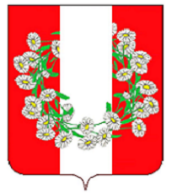 АДМИНИСТРАЦИЯ БУРАКОВСКОГО СЕЛЬСКОГО ПОСЕЛЕНИЯКОРЕНОВСКОГО РАЙОНАПОСТАНОВЛЕНИЕот 21.10.2022 										 № 134х.БураковскийО начале отопительного периода 2022-2023 годов на территории Бураковского сельского поселения Кореновского районаВ соответствии с Правилами предоставления коммунальных услуг собственникам и пользователям помещений в многоквартирных домах, утвержденными постановлением Правительства Российской Федерации                  от 6 мая 2011 года № 354 «О предоставлении коммунальных услуг собственникам и пользователям помещений в многоквартирных домах и  жилых домов», Организационно-методическими рекомендациями к проведению отопительного периода и повышению надежности систем коммунального теплоснабжения в городах и населенных пунктах Российской Федерации МДС 41-6.2000, утвержденными приказом Госстроя Российской Федерации от 6 сентября 2000 года № 203, в связи с понижением температуры наружного воздуха, администрация Бураковского сельского поселения Кореновского района п о с т а н о в л я е т:1. Осуществлять мониторинг среднесуточной температуры наружного воздуха и начать отопительный период 2022-2023 годов на всех объектах потребления тепловой энергии, расположенных на территории Бураковского сельского поселения Кореновского района не позднее дня, следующего за днем окончания 5-дневного периода, в течении которого среднесуточная температура воздуха ниже 8 градусов Цельсия.2. Рекомендовать открытому акционерному обществу «Теплосервис» (Сбитнев) обеспечить подачу теплоносителя на объекты потребления тепловой энергии, расположенные на территории Бураковского сельского поселения Кореновского района с 24 октября 2022 года и обеспечить подачу тепловой энергии в следующей последовательности:2.1. В соответствии с поданными указанными потребителями заявками согласно договорам теплоснабжения и (или) договорам поставки тепловой энергии (мощности) и (или) теплоносителя, и иным договорам, содержащим положение о предоставлении коммунальных услуг.22.2. Не позднее дня, следующего за днем окончания 5-дневного периода, в течении которого среднесуточная температура воздуха ниже 8 градусов Цельсия.3. Общему отделу администрации Бураковского сельского поселения Кореновского района (Абрамкина) разместить настоящее постановление на официальном сайте администрации Бураковского сельского поселения Кореновского района.4. Постановление вступает в силу со дня его подписания.ГлаваБураковского сельского поселения Кореновского района						Л.И. Орлецкая3ЛИСТ СОГЛАСОВАНИЯпроекта постановления администрации Бураковского  сельского поселения Кореновского района от 21 октября 2022 года № 134«О начале отопительного периода 2022-2023 годов на территории Бураковскогоо сельского поселения Кореновского района»Проект подготовлен и внесен:общим отделом администрации Бураковского сельского поселенияКореновского районаИ.о.начальник общего отдела					           О.В. ВинокуроваПроект согласован:Финансовым отделом администрацииБураковского сельского поселенияКореновского районаНачальник финансового отдела                                                    И.П. Санькова